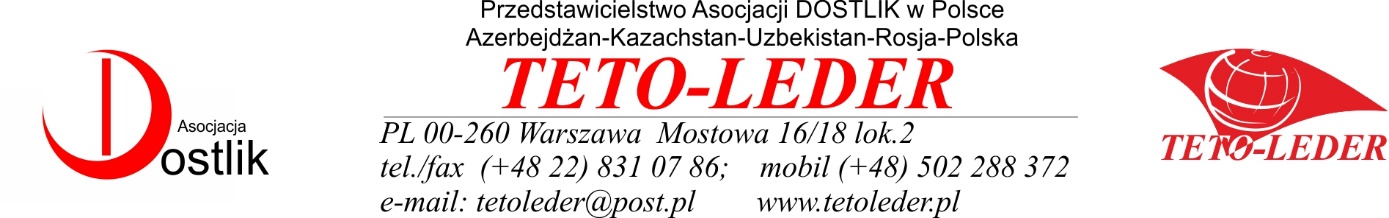 ODZIEŻ – OBUWIE – KOSMETYKI – ŚRODKI CZYSTOŚCI - CHEMIA
Nazwa przedsiębiorstwa:  ..........................................................................................................Adres:  ........................................................................................................................................
Branża: …………………………………………………………………………………………...……

Osoba do kontaktu:…………………………………………………………………………………...

Telefon do kontaktu:………………………………………………………………………………….e-mail: ………………………………………………………………………………………………….strona internetowa: …………………………………………………………………………………..Wykaz planowanych w 2018 roku branżowych misji gospodarczych (misje częściowo refundowane ze środków Ministerstwa Rozwoju do 50% kosztów - maksymalnie do 8000 zł na firmę)
W przypadku pytań proszę o kontakt: Tomasz Tomaszewski tel. 502 288 372TerminGdzieTematykaW trakcie targówCena EUR (uzależniona od ilości osób i wybranej opcji)Misje będą refundowane, ale warunkiem jest otrzymanie wypełnionych dokumentów i muszę je złożyć w Ministerstwie Rozwoju do końca październikaProszę o zaznaczenie interesujących kierunków i przesłanie do mnie informacji. Odwrotnie prześlemy pełne materiały dotyczące wybranych misji.Firmy na organizowane spotkania B2B dobierane są zawsze na podstawie przesłanej oferty.Wizyta na targach jest tylko dodatkiem.Druk jest tylko informacją czy jesteście zainteresowanie i ewentualnie gdzie i kiedy.Druk nie jest deklaracją uczestnictwa w misji i nie jest związany z żadnymi opłatami23-26.01.2018Almaty/KazachstanODZIEŻ – OBUWIE – KOSMETYKI – ŚRODKI CZYSTOŚCI - CHEMIAod 2900 EURMisje będą refundowane, ale warunkiem jest otrzymanie wypełnionych dokumentów i muszę je złożyć w Ministerstwie Rozwoju do końca październikaProszę o zaznaczenie interesujących kierunków i przesłanie do mnie informacji. Odwrotnie prześlemy pełne materiały dotyczące wybranych misji.Firmy na organizowane spotkania B2B dobierane są zawsze na podstawie przesłanej oferty.Wizyta na targach jest tylko dodatkiem.Druk jest tylko informacją czy jesteście zainteresowanie i ewentualnie gdzie i kiedy.Druk nie jest deklaracją uczestnictwa w misji i nie jest związany z żadnymi opłatami06-09.03.2018
Nowosybirsk/RosjaODZIEŻ – OBUWIE – KOSMETYKI – ŚRODKI CZYSTOŚCI - CHEMIASibShoes/ShoesStarod 2900 EURMisje będą refundowane, ale warunkiem jest otrzymanie wypełnionych dokumentów i muszę je złożyć w Ministerstwie Rozwoju do końca październikaProszę o zaznaczenie interesujących kierunków i przesłanie do mnie informacji. Odwrotnie prześlemy pełne materiały dotyczące wybranych misji.Firmy na organizowane spotkania B2B dobierane są zawsze na podstawie przesłanej oferty.Wizyta na targach jest tylko dodatkiem.Druk jest tylko informacją czy jesteście zainteresowanie i ewentualnie gdzie i kiedy.Druk nie jest deklaracją uczestnictwa w misji i nie jest związany z żadnymi opłatami23-26.05.2018Tashkent/UzbekistanODZIEŻ – OBUWIE – KOSMETYKI – ŚRODKI CZYSTOŚCI - CHEMIABeautyExpo Uzbekistanod 3000 EURMisje będą refundowane, ale warunkiem jest otrzymanie wypełnionych dokumentów i muszę je złożyć w Ministerstwie Rozwoju do końca październikaProszę o zaznaczenie interesujących kierunków i przesłanie do mnie informacji. Odwrotnie prześlemy pełne materiały dotyczące wybranych misji.Firmy na organizowane spotkania B2B dobierane są zawsze na podstawie przesłanej oferty.Wizyta na targach jest tylko dodatkiem.Druk jest tylko informacją czy jesteście zainteresowanie i ewentualnie gdzie i kiedy.Druk nie jest deklaracją uczestnictwa w misji i nie jest związany z żadnymi opłatami29.05-01.06.2018Saratow/RosjaODZIEŻ – OBUWIE – KOSMETYKI – ŚRODKI CZYSTOŚCI - CHEMIAModny salon – Lato 2018Od 2500 EURMisje będą refundowane, ale warunkiem jest otrzymanie wypełnionych dokumentów i muszę je złożyć w Ministerstwie Rozwoju do końca październikaProszę o zaznaczenie interesujących kierunków i przesłanie do mnie informacji. Odwrotnie prześlemy pełne materiały dotyczące wybranych misji.Firmy na organizowane spotkania B2B dobierane są zawsze na podstawie przesłanej oferty.Wizyta na targach jest tylko dodatkiem.Druk jest tylko informacją czy jesteście zainteresowanie i ewentualnie gdzie i kiedy.Druk nie jest deklaracją uczestnictwa w misji i nie jest związany z żadnymi opłatami18-21.09.2018Sankt Petersburg/RosjaODZIEŻ – OBUWIE – KOSMETYKI – ŚRODKI CZYSTOŚCI - CHEMIAFashion Stale/Festiwal Pięknaod 2500 EURMisje będą refundowane, ale warunkiem jest otrzymanie wypełnionych dokumentów i muszę je złożyć w Ministerstwie Rozwoju do końca październikaProszę o zaznaczenie interesujących kierunków i przesłanie do mnie informacji. Odwrotnie prześlemy pełne materiały dotyczące wybranych misji.Firmy na organizowane spotkania B2B dobierane są zawsze na podstawie przesłanej oferty.Wizyta na targach jest tylko dodatkiem.Druk jest tylko informacją czy jesteście zainteresowanie i ewentualnie gdzie i kiedy.Druk nie jest deklaracją uczestnictwa w misji i nie jest związany z żadnymi opłatami27-29.09.2018
Baku/Azerbejdżan
ODZIEŻ – OBUWIE – KOSMETYKI – ŚRODKI CZYSTOŚCI - CHEMIABeautyExpo Azerbejdżanod 2900 EURMisje będą refundowane, ale warunkiem jest otrzymanie wypełnionych dokumentów i muszę je złożyć w Ministerstwie Rozwoju do końca październikaProszę o zaznaczenie interesujących kierunków i przesłanie do mnie informacji. Odwrotnie prześlemy pełne materiały dotyczące wybranych misji.Firmy na organizowane spotkania B2B dobierane są zawsze na podstawie przesłanej oferty.Wizyta na targach jest tylko dodatkiem.Druk jest tylko informacją czy jesteście zainteresowanie i ewentualnie gdzie i kiedy.Druk nie jest deklaracją uczestnictwa w misji i nie jest związany z żadnymi opłatami?Kaliningrad/RosjaODZIEŻ – OBUWIE – KOSMETYKI – ŚRODKI CZYSTOŚCI - CHEMIAod 900 EURMisje będą refundowane, ale warunkiem jest otrzymanie wypełnionych dokumentów i muszę je złożyć w Ministerstwie Rozwoju do końca październikaProszę o zaznaczenie interesujących kierunków i przesłanie do mnie informacji. Odwrotnie prześlemy pełne materiały dotyczące wybranych misji.Firmy na organizowane spotkania B2B dobierane są zawsze na podstawie przesłanej oferty.Wizyta na targach jest tylko dodatkiem.Druk jest tylko informacją czy jesteście zainteresowanie i ewentualnie gdzie i kiedy.Druk nie jest deklaracją uczestnictwa w misji i nie jest związany z żadnymi opłatami?Nowosybirsk/RosjaODZIEŻ – OBUWIE – KOSMETYKI – ŚRODKI CZYSTOŚCI - CHEMIAod 3000 EURMisje będą refundowane, ale warunkiem jest otrzymanie wypełnionych dokumentów i muszę je złożyć w Ministerstwie Rozwoju do końca październikaProszę o zaznaczenie interesujących kierunków i przesłanie do mnie informacji. Odwrotnie prześlemy pełne materiały dotyczące wybranych misji.Firmy na organizowane spotkania B2B dobierane są zawsze na podstawie przesłanej oferty.Wizyta na targach jest tylko dodatkiem.Druk jest tylko informacją czy jesteście zainteresowanie i ewentualnie gdzie i kiedy.Druk nie jest deklaracją uczestnictwa w misji i nie jest związany z żadnymi opłatami?Jekaterynburg/RosjaODZIEŻ – OBUWIE – KOSMETYKI – ŚRODKI CZYSTOŚCI - CHEMIAod 3000 EURMisje będą refundowane, ale warunkiem jest otrzymanie wypełnionych dokumentów i muszę je złożyć w Ministerstwie Rozwoju do końca październikaProszę o zaznaczenie interesujących kierunków i przesłanie do mnie informacji. Odwrotnie prześlemy pełne materiały dotyczące wybranych misji.Firmy na organizowane spotkania B2B dobierane są zawsze na podstawie przesłanej oferty.Wizyta na targach jest tylko dodatkiem.Druk jest tylko informacją czy jesteście zainteresowanie i ewentualnie gdzie i kiedy.Druk nie jest deklaracją uczestnictwa w misji i nie jest związany z żadnymi opłatami?Tbilisi/GruzjaODZIEŻ – OBUWIE – KOSMETYKI – ŚRODKI CZYSTOŚCI - CHEMIAod 2900 EURMisje będą refundowane, ale warunkiem jest otrzymanie wypełnionych dokumentów i muszę je złożyć w Ministerstwie Rozwoju do końca październikaProszę o zaznaczenie interesujących kierunków i przesłanie do mnie informacji. Odwrotnie prześlemy pełne materiały dotyczące wybranych misji.Firmy na organizowane spotkania B2B dobierane są zawsze na podstawie przesłanej oferty.Wizyta na targach jest tylko dodatkiem.Druk jest tylko informacją czy jesteście zainteresowanie i ewentualnie gdzie i kiedy.Druk nie jest deklaracją uczestnictwa w misji i nie jest związany z żadnymi opłatami